«19» 08 2022 г.			   		                                                            № 1051Об утверждении комплексного плана формирования устойчивой системыобращения с твердыми коммунальными отходами на территории МО «Город Мирный» 
на период 2022-2025 годовВ соответствии с Федеральным законом от 24 июня 1998 г. № 89-ФЗ «Об отходах производства и потребления», в целях своевременного достижения целей, определенных Указом Президента Российской Федерации от 21 июля 2020 г. № 474 «О национальных целях развития Российской Федерации на период до 2030 года», согласно Распоряжению Правительства Республики Саха (Якутия) от 18 июля 2022 г. № 611-р «О комплексном плане формирования устойчивой системы обращения с твердыми коммунальными отходами на территории Республики Саха (Якутия) на период 2022-2025 годы», городская Администрация постановляет: 1. Утвердить прилагаемый комплексный план формирования устойчивой системы обращения с твердыми коммунальными отходами на территории МО «Город Мирный» на период 2022-2025 годов.2. Опубликовать настоящее Постановление в порядке, установленном Уставом МО «Город Мирный».3. Настоящее Постановление вступает в силу со дня его официального опубликования.4. Контроль исполнения настоящего Постановления возложить на 1-го Заместителя Главы Администрации по ЖКХ, имущественным и земельным отношениям Медведь С.Ю. Глава города                               	    		К.Н. АнтоновАДМИНИСТРАЦИЯМУНИЦИПАЛЬНОГО ОБРАЗОВАНИЯ«Город Мирный»МИРНИНСКОГО РАЙОНАПОСТАНОВЛЕНИЕ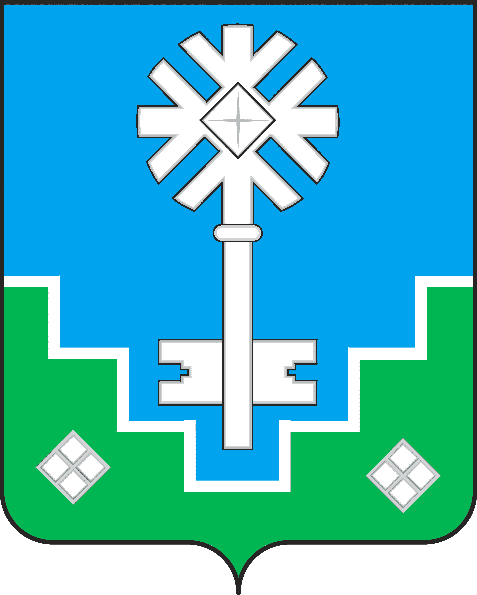 МИИРИНЭЙ ОРОЙУОНУН«Мииринэй куорат»МУНИЦИПАЛЬНАЙ ТЭРИЛЛИИ ДЬАhАЛТАТАУУРААХ